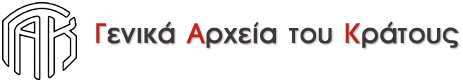 ΕΘΝΙΚΟ ΕΥΡΕΤΗΡΙΟ ΑΡΧΕΙΩΝΔΕΛΤΙΟ ΠΕΡΙΓΡΑΦΗΣ ΦΟΡΕΑΚωδικός ΑναγνώρισηςΚαθιερωμένη μορφή ονόματος(Η επίσημη μορφή του ονόματος)Άλλες μορφές του ονόματος(παλαιότερες ονομασίες, συντομογραφία,  άλλο όνομα με τον οποίο είναι γνωστός ο φορέας)Υπάγεται σεΝομική μορφή   (Δημόσια υπηρεσία, ΝΠΙΔ, ΝΠΔΔ)ΙστοσελίδαEmailΤηλέφωνο   ΔιεύθυνσηΓεωγραφικό πλαίσιο(Νομός, πόλη)Σύντομη περιγραφή συλλογώνΩράριο λειτουργίαςΑρμόδιος